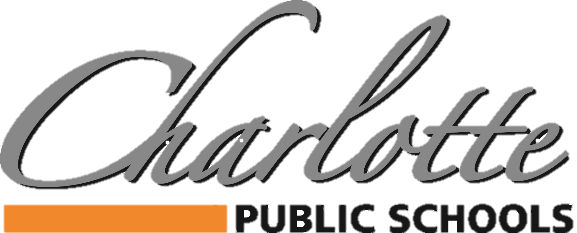 Community AnnouncementAdditional Grab & Go Meal Locations AddedDue to the extraordinary efforts of many CPS staff members, we are pleased to be able to offer additional Grab & Go Meal locations for children and teens, 18 years old and younger.Meals will be provided daily, Monday through Friday, beginning on the dates listed below.Meals are FREE for children and teens, 18 years old and younger.  Both breakfast and lunch are available for each child.Charlotte High School378 State StreetDoor #29 (follow the signs)11:30am – 12:30pmMarch 16 – April 3The Meadows Community*				Butternut Creek Apartments*1563 Lansing Road					100 Butternut DriveEstablished Bus Stop Location			Established Bus Stop Location1:00-1:20pm						1:30-1:45pmCourthouse Square-Downtown*			The Old School Village Apartments*Corner of Bostwick & Harris				301 Horatio Ave, Parking Lot1:00-1:20pm						1:30-1:45pm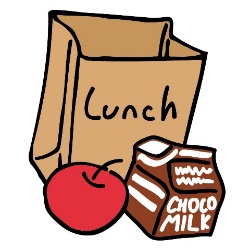 *Deliveries to these locations will begin on Wednesday, March 18th and will be made by a black or white minivan with CPS logos on either side.Adult meals are available on a limited basis at a fee of $3.00 per meal.